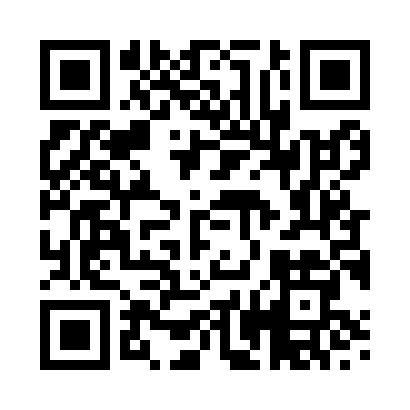 Prayer times for Long Lawford, Warwickshire, UKMon 1 Jul 2024 - Wed 31 Jul 2024High Latitude Method: Angle Based RulePrayer Calculation Method: Islamic Society of North AmericaAsar Calculation Method: HanafiPrayer times provided by https://www.salahtimes.comDateDayFajrSunriseDhuhrAsrMaghribIsha1Mon2:584:481:096:479:3011:202Tue2:594:491:096:479:3011:203Wed2:594:491:106:479:2911:194Thu3:004:501:106:479:2911:195Fri3:004:511:106:479:2811:196Sat3:014:521:106:469:2811:197Sun3:024:531:106:469:2711:198Mon3:024:541:106:469:2611:189Tue3:034:551:116:469:2611:1810Wed3:034:561:116:459:2511:1811Thu3:044:571:116:459:2411:1712Fri3:054:581:116:449:2311:1713Sat3:055:001:116:449:2211:1614Sun3:065:011:116:439:2111:1615Mon3:065:021:116:439:2011:1516Tue3:075:031:116:429:1911:1517Wed3:085:041:116:429:1811:1418Thu3:085:061:126:419:1711:1419Fri3:095:071:126:419:1511:1320Sat3:105:081:126:409:1411:1321Sun3:115:101:126:399:1311:1222Mon3:115:111:126:389:1111:1123Tue3:125:131:126:389:1011:1124Wed3:135:141:126:379:0911:1025Thu3:145:161:126:369:0711:0926Fri3:145:171:126:359:0611:0927Sat3:155:191:126:349:0411:0828Sun3:165:201:126:339:0311:0729Mon3:165:221:126:329:0111:0630Tue3:175:231:126:318:5911:0531Wed3:185:251:126:308:5811:04